   السلام علیک یا علی ابن موسی الرضا (ع)       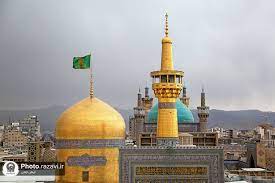 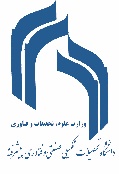 اطلاعیهفراخوان اردوی زیارتی مشهد مقدس ویژه دانشجویان زمان برگزاری : برادران : 11بهمن ماه 1402 (مدت زمان اقامت در مشهد 3 روز با احتساب ایاب و ذهاب اردو 5 روز می باشد )خواهران : 15 بهمن ماه 1402(مدت زمان اقامت در مشهد 3 روز با احتساب ایاب و ذهاب اردو  5 روز می باشد )هزینه ثبت نام:   به ازای هر نفر 3 میلیون ریال آخرین مهلت جهت ثبت نام: پایان وقت اداری روز دوشنبه 25 دی ماه 1402محل ثبت نام: اداره امور فرهنگیتوضیحات:دانشجویانی که اسامی آنها در قرعه کشی اعلام شده در اولویت ثبت نام هستند.2.در صورت عدم ثبت نام دانشجویانی که در  قرعه کشی اعلام نام شده اند بر حسب ظرفیت باقی مانده از سایر دانشجویان ثبت نام به عمل می آید. چنانچه تعداد  این دانشجویان بیش از ظرفیت پیش بینی باشد از بین آنها قرعه کشی خواهد شد. 3. در سال جاری این اردو فقط یکبار ودر تاریخ های اعلام شده  برگزار می شود.4. دانشجویانی که اسامی آنها  به عنوان فعال دانشجوئی اعلام شده یا به عنوان  جایزه سفر مشهد مقدس را  کسب نموده اند لازم است نسبت به ثبت نام اقدام نموده بدیهی است هزینه پرداختی این افراد پس از سفر عودت داده خواهد شد.معاونت دانشجوئی و فرهنگی دانشگاه تحصیلات تکمیلی و فناوری پیشرفته